Programa de Pós-Graduação em Arqueologia PROARQ-UFSSELEÇÃO DE BOLSISTA PNPD-CAPESO Programa de Pós-Graduação em Arqueologia (PROARQ) da Universidade Federal de Sergipe (UFS) está recebendo inscrições para selecionar 1 (um) doutor/a para o Programa Nacional de Pós-Doutorado – PNPD-CAPES 2018, em conformidade com a Portaria CAPES 86, de 03 de julho de 2013. A bolsa terá duração de até 5 (cinco) anos, sendo o valor mensalpago diretamente ao bolsista pela CAPES.Requisitos dos Candidatos e BolsistasI – Possuir o título de doutor/a, quando da implementação da bolsa, obtido em cursos avaliados pela CAPES e reconhecidos pelo CNE/MEC. Em caso de diploma obtido em instituição estrangeira, este deverá ser analisado pelo Programa de Pós-Graduação;II – Disponibilizar currículo atualizado na Plataforma Lattes do CNPq ou, se estrangeiro/a, currículo com histórico de registro de patentes e/ou publicação de trabalhos científicos e tecnológicos de impacto e/ou prêmios de mérito acadêmico, conforme anexo III da Portaria CAPES Nº 086, de 03 de julho de 2013;III – Não ser aposentado/a ou estar em situação equiparada;IV – O/a candidato/a pode se inscrever em uma das seguintes modalidades:a) ser brasileiro/a ou estrangeiro/a residente no Brasil portador de visto temporário, sem vínculo empregatício;b) ser estrangeiro/a, residente no exterior, sem vínculo empregatício;c) ser docente ou pesquisador/a no país com vínculo empregatício em instituições de ensino superior ou instituições públicas de pesquisa.(Para maiores informações, veja Portaria CAPES Nº 086, de 03 de julho de 2013).§ 1º O/a candidato/a estrangeiro/a residente no exterior deverá comprovar endereço residencial no exterior no momento da submissão da candidatura.§ 2º Professores/as substitutos/as poderão ser aprovados/as na modalidade “a” do inciso V, sem prejuízo de suas atividades de docência, após análise e autorização do Programa de Pós-Graduação.§ 3º Os/as candidatos/as aprovados/as na modalidade “c” do inciso V deverão apresentar comprovação de afastamento da instituição de origem, por período compatível com o prazo de vigência da bolsa (máximo de 12 meses de concessão da bolsa).§ 4º Os/as candidatos/as aprovados/as na modalidade “c” do inciso V não poderão realizar o estágio pós-doutoral na mesma instituição com a qual possuem vínculo empregatício.2. Do/a bolsista será exigido que:I – Dedique-se às atividades do Projeto;II – Ministre disciplina(s) no curso de Pós-Graduação em Arqueologia da UFS;III – Elabore Relatório de Atividades Anual a ser submetido à aprovação do Programa de Pós-Graduação e encaminhar Relatório Final em até 60 (sessenta) dias após o encerramento da respectiva bolsa;IV – Assine o termo de compromisso (conforme anexo II da Portaria CAPES Nº 086, de 03 de julho de 2013).3. Inscrição:As inscrições deverão ser realizadas, por e-mail, no período de 18/09/2017 a 22/09/2017para o seguinte endereço: proarq.ufs@gmail.com . A mensagem deve conter: a) Currículo Lattes (ou, se estrangeiro, anexo III da Portaria CAPES Nº 086, de 03 de julho de 2013); b) Cópia do Diploma de Doutorado obtido ou revalidado em programa de pós-graduação credenciado pela CAPES ou Ata da Defesa; c) Projeto de Pesquisa na área de Arqueologia (o Projeto de Pesquisa deve apresentar: Resumo, Introdução, Justificativa, Objetivos, Metodologia, Cronograma, Resultados Esperados);d) Plano de Trabalho (o Plano de Trabalho deve apresentar as contrapartidas oferecidas pelo discente ao Programa de Pós-Graduação).4. Seleção:O processo de seleção compreenderá a análise de projeto e currículo dos/as candidatos/as. Será indicado para receber a bolsa PNPD-CAPES o/a candidato/a que, preenchendo os requisitos necessários, obtiver a maior pontuação final atribuída pela comissão de seleção segundo tabelas do Anexo I e II. 5. Divulgação dos resultados: O resultado final da seleção será divulgado na página do PROARQ-UFS, http://www.posgraduacao.ufs.br/proarq , a partir do dia 02 de outubro de 2017.Paulo Fernando Bava de CamargoCoordenador do PROARQANEXO IAnálise do Projeto de Pesquisa e Plano de TrabalhoCaracterização dos itensJustificativa: importância e ineditismo do Projeto;Objetivos: viabilidade e clareza;Metodologia e Cronograma: clareza e originalidade;Plano de Trabalho: contrapropostas ao Programa.ANEXO IIAvaliação do CurrículoCaracterização dos itensA pontuação acima referida corresponde ao limite máximo de pontos possíveis a ser obtidos pelos candidatos;No tópico Formação os pontos são cumulativos obedecendo a seguinte relação: Doutorado, 12 pontos; Mestrado, 10 Pontos; Especialização,3 pontos);Artigos Publicados em Revistas Científicas Nacionais e Internacionais ou Capítulos de livro: 2,5 pontos para cada item;Docência: 5 pontos para cada disciplina ministrada;Participação em Projetos Científicos: 5 pontos para cada projeto em que o candidato participou.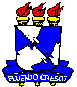 UNIVERSIDADE FEDERAL DE SERGIPEPRÓ-REITORIA DE PÓS-GRADUAÇÃO E PESQUISAPROGRAMA DE PÓS-GRADUAÇÃO EM ARQUEOLOGIA – PROARQ----------------------------------------------------------------------------------------------------Campus de Laranjeiras – UFS / Rua Samuel de Oliveira, s/n / Centro, Laranjeiras, SE - CEP: 49170-000,Telefone: (79) 3281-2939 / email: proarq.ufs@gmail.com / http://www.pos.ufs.br/arqueologiaTópicosTotalJustificativaaté 20Objetivosaté 20Metodologia e Cronogramaaté 20Plano de Trabalhoaté 40Soma100TópicosTotalFormaçãoAté 25Artigos Publicados NacionaisAté 05Artigos Publicados InternacionaisAté 10Capítulo de LivrosAté 10DocênciaAté 20Participação em Projetos de PesquisaAté 30Soma100